The Approved kinship carer – subsequent initial application and assessment – Form 3D is to be completed when an approved kinship carer is applying to care for an additional child or young person who is their kin.The Child Protection Act 1999 s135(1)(b)(i) and (vi) in conjunction with s135(2) provides specific approval provisions for an approved kinship carer who cares for 1 or more other children to apply and be assessed for an additional child or young person who is their kin.This application and assessment form is to be completed by either:a Child Safety staff member, foster or kinship care agency support worker or an assessorAs part of this application process, if indicated by the applicant’s circumstances a Carer Health and Wellbeing Questionnaire may be required to be completed and submitted with this application and assessment.The applicant will be required to complete a Changes in carer circumstances - Form 39 should any changes to their personal circumstances be identified as part of this application and assessment.This form has the provision to be signed with a digital signature.APPLICATION SECTIONASSESSMENT SECTIONWhere a care arrangement is being considered for a sibling or another child who is kin of an approved kinship carer, a new certificate of approval is required for each additional child. As part of an assessment for subsequent applications for approval to be a child’s kinship carer, consider the assessment information that was gathered as part of the assessment for the carer’s current certificate of approval, if the certificate of approval was issued within the last three years. Unless specifically indicated by the applicant’s circumstances, there is no requirement to complete additional Carer health and wellbeing questionnaire.The assessment for approval needs to only consider:whether there is a kinship relationship between the child and the person’s ability to help achieve the case plan goals for keeping the child safe (which includes support that may be required).In ‘Other assessment information’ address any new information to inform the new approval decision, including: changes to the carer’s personal circumstancesconsider any additional information the carer may need to be informed of relative to the Household Safety Study e.g., if the kinship carer is applying to care for a baby under one years of age, are they aware of the sleeping requirements for babies and young children i.e., SIDS Case plan information regarding the child/ren is to be recorded as per usual case management requirements.This assessment report together with the most recent assessment report (either initial or renewal) relating to the child the kinship carer holds a certificate of approval will be submitted to the CSSC Manager.Applicant 1Applicant 1Applicant 1Applicant 1Applicant 1Applicant 1Applicant 1Applicant 1Applicant 1Applicant 1Applicant 2Applicant 2Applicant 2Applicant 2Applicant 2Applicant 2Applicant 2Applicant 2Applicant 2Applicant 21PERSONAL INFORMATIONPERSONAL INFORMATIONPERSONAL INFORMATIONPERSONAL INFORMATIONPERSONAL INFORMATIONPERSONAL INFORMATIONPERSONAL INFORMATIONPERSONAL INFORMATIONPERSONAL INFORMATION1PERSONAL INFORMATIONPERSONAL INFORMATIONPERSONAL INFORMATIONPERSONAL INFORMATIONPERSONAL INFORMATIONPERSONAL INFORMATIONPERSONAL INFORMATIONPERSONAL INFORMATIONTitleTitleFamily nameFamily nameFamily nameFamily nameFamily nameFamily nameFamily nameFamily nameFamily nameFamily nameFamily nameFamily nameFamily nameFamily nameFamily nameFamily nameFamily nameFirst nameFirst nameFirst nameFirst nameFirst nameFirst nameFirst nameFirst nameFirst nameFirst nameFirst nameFirst nameFirst nameFirst nameFirst nameFirst nameFirst nameMiddle name (if applicable)Middle name (if applicable)Middle name (if applicable)Middle name (if applicable)Middle name (if applicable)Middle name (if applicable)Middle name (if applicable)Middle name (if applicable)Middle name (if applicable)Middle name (if applicable)Middle name (if applicable)Middle name (if applicable)Middle name (if applicable)Middle name (if applicable)Middle name (if applicable)Middle name (if applicable)Middle name (if applicable)Marital statusMarital statusMarital statusMarital statusMarital statusMarital statusMarital statusMarital statusMarital statusMarital statusMarital statusMarital statusMarital statusMarital statusMarital statusMarital statusMarital statusDate of birthDate of birthDate of birthDate of birthDate of birthDate of birth2Contact detailsContact detailsContact detailsContact detailsContact detailsContact detailsContact detailsContact detailsContact details2Contact detailsContact detailsContact detailsContact detailsContact detailsContact detailsContact detailsContact detailsMobileMobileMobileMobileMobileMobileMobileMobileOther (if applicable)Other (if applicable)Other (if applicable)Other (if applicable)Other (if applicable)Other (if applicable)Other (if applicable)Other (if applicable)Email addressEmail addressEmail addressEmail addressEmail addressEmail addressEmail addressEmail addressEmail addressEmail addressEmail addressEmail addressEmail addressEmail addressEmail addressEmail addressEmail addressName of subject child /ren Name of subject child /ren Name of subject child /ren Name of subject child /ren Name of subject child /ren Name of subject child /ren Name of subject child /ren Name of subject child /ren Name of subject child /ren Last nameGiven namesDate of birthGenderICMS Person IDDisclosure statement and privacy noticeThe Department of Children, Youth Justice and Multicultural Affairs (Child Safety) is collecting the personal information on this form for the purpose of assessing your application to become a kinship carer.  This is authorised under the Child Protection Act 1999 and the Child Protection Regulation 2023.   Your personal information will be managed in accordance with the Information Privacy Act 2009.If you change to a different Foster and Kinship care agency, the current agency will transfer your personal information to the new agency. Under the Childrens Court Rules 2016 and the Director of Child Protection Litigation Act 2016, Child Safety is required to provide relevant information to the Director of Child Protection Litigation (DCPL) in relation to child protection proceedings, and the DCPL has a duty to disclose documents relevant to the proceedings to each other party.  Therefore, any information provided to Child Safety that may be relevant to current or future court proceedings may be provided to the parties, including the parent.  This may include applications for future child protection orders for children already in your care as an approved kinship carer, such as long-term Child Protection Orders.Consent requirements for applicantsConsent requirements for applicantsConsent requirements for applicantsConsent requirements for applicantsConsent requirements for applicantsConsent requirements for applicantsConsent requirements for applicantsConsent requirements for applicantsConsent requirements for applicantsI understand that my personal information will be handled by the department in accordance with the Information Privacy Act 2009 and relevant sections of the Child Protection Act 1999.I understand that my personal information will be handled by the department in accordance with the Information Privacy Act 2009 and relevant sections of the Child Protection Act 1999.I understand that my personal information will be handled by the department in accordance with the Information Privacy Act 2009 and relevant sections of the Child Protection Act 1999.I understand that my personal information will be handled by the department in accordance with the Information Privacy Act 2009 and relevant sections of the Child Protection Act 1999.I understand that my personal information will be handled by the department in accordance with the Information Privacy Act 2009 and relevant sections of the Child Protection Act 1999.I understand that my personal information will be handled by the department in accordance with the Information Privacy Act 2009 and relevant sections of the Child Protection Act 1999.I understand that my personal information will be handled by the department in accordance with the Information Privacy Act 2009 and relevant sections of the Child Protection Act 1999.I understand that my personal information will be handled by the department in accordance with the Information Privacy Act 2009 and relevant sections of the Child Protection Act 1999.I understand that my personal information will be handled by the department in accordance with the Information Privacy Act 2009 and relevant sections of the Child Protection Act 1999.Applicant consentApplicant consentApplicant consentApplicant consentApplicant consentApplicant consentApplicant consentApplicant consentApplicant consentI have read and understand the disclosure statement and privacy notice and I confirm that the information in the application is correct.I have read and understand the disclosure statement and privacy notice and I confirm that the information in the application is correct.I have read and understand the disclosure statement and privacy notice and I confirm that the information in the application is correct.I have read and understand the disclosure statement and privacy notice and I confirm that the information in the application is correct.I have read and understand the disclosure statement and privacy notice and I confirm that the information in the application is correct.I have read and understand the disclosure statement and privacy notice and I confirm that the information in the application is correct.I have read and understand the disclosure statement and privacy notice and I confirm that the information in the application is correct.I have read and understand the disclosure statement and privacy notice and I confirm that the information in the application is correct.I have read and understand the disclosure statement and privacy notice and I confirm that the information in the application is correct.Applicant 1Applicant 1Applicant 1Applicant 1Applicant 2Applicant 2Applicant 2Applicant 2NameNameDateDateSignatureSignatureASSESSOR DETAILSASSESSOR DETAILSASSESSOR DETAILSASSESSOR DETAILSASSESSOR DETAILSASSESSOR DETAILSASSESSOR DETAILSASSESSOR DETAILSASSESSOR DETAILSASSESSOR DETAILSASSESSOR DETAILSASSESSOR DETAILSASSESSOR DETAILSASSESSOR DETAILSASSESSOR DETAILSASSESSOR DETAILSASSESSOR DETAILSASSESSOR DETAILSAssessment completed byAssessment completed byPosition Position EmailEmailPhone / mobilePhone / mobileSignatureSignatureDateDateDateSignatureSignatureASSESSMENT DETAILSASSESSMENT DETAILSASSESSMENT DETAILSASSESSMENT DETAILSASSESSMENT DETAILSASSESSMENT DETAILSASSESSMENT DETAILSASSESSMENT DETAILSASSESSMENT DETAILSASSESSMENT DETAILSASSESSMENT DETAILSASSESSMENT DETAILSASSESSMENT DETAILSASSESSMENT DETAILSASSESSMENT DETAILSASSESSMENT DETAILSASSESSMENT DETAILSASSESSMENT DETAILSApplicant 1Applicant 1Applicant 1Applicant 1Applicant 1Applicant 1Applicant 2Applicant 2Applicant 2Applicant 2Applicant 2Applicant 2Applicant 2Applicant 2Applicant 2Applicant 2Applicant 2Relationship of the applicant/s to the child or young personRelationship of the applicant/s to the child or young personRelationship of the applicant/s to the child or young personRelationship of the applicant/s to the child or young personRelationship of the applicant/s to the child or young personRelationship of the applicant/s to the child or young personRelationship of the applicant/s to the child or young personRelationship of the applicant/s to the child or young personRelationship of the applicant/s to the child or young personRelationship of the applicant/s to the child or young personRelationship of the applicant/s to the child or young personRelationship of the applicant/s to the child or young personRelationship of the applicant/s to the child or young personRelationship of the applicant/s to the child or young personRelationship of the applicant/s to the child or young personRelationship of the applicant/s to the child or young personRelationship of the applicant/s to the child or young personRelationship of the applicant/s to the child or young personIs the applicant a departmental employee?Is the applicant a departmental employee?Is the applicant a departmental employee?Is the applicant a departmental employee?Is the applicant a departmental employee?Is the applicant a departmental employee?Is the applicant a departmental employee?Is the applicant a departmental employee?Is the applicant a departmental employee?Is the applicant a departmental employee?Is the applicant a departmental employee?Is the applicant a departmental employee?Is the applicant a departmental employee?Is the applicant a departmental employee?Is the applicant a departmental employee?Is the applicant a departmental employee?Is the applicant a departmental employee?Is the applicant a departmental employee? Yes    NoIf yes, complete the Advice to regional director form and where applicable, the Conflict of interest declaration.If yes, complete the Advice to regional director form and where applicable, the Conflict of interest declaration.If yes, complete the Advice to regional director form and where applicable, the Conflict of interest declaration.If yes, complete the Advice to regional director form and where applicable, the Conflict of interest declaration.If yes, complete the Advice to regional director form and where applicable, the Conflict of interest declaration. Yes   No Yes   No Yes   NoIf yes, complete the Advice to regional director form and where applicable, the Conflict of interest declaration.If yes, complete the Advice to regional director form and where applicable, the Conflict of interest declaration.If yes, complete the Advice to regional director form and where applicable, the Conflict of interest declaration.If yes, complete the Advice to regional director form and where applicable, the Conflict of interest declaration.If yes, complete the Advice to regional director form and where applicable, the Conflict of interest declaration.If yes, complete the Advice to regional director form and where applicable, the Conflict of interest declaration.If yes, complete the Advice to regional director form and where applicable, the Conflict of interest declaration.If yes, complete the Advice to regional director form and where applicable, the Conflict of interest declaration. Yes    NoIf yes, complete the Advice to regional director form and where applicable, the Conflict of interest declaration.If yes, complete the Advice to regional director form and where applicable, the Conflict of interest declaration.If yes, complete the Advice to regional director form and where applicable, the Conflict of interest declaration.If yes, complete the Advice to regional director form and where applicable, the Conflict of interest declaration.If yes, complete the Advice to regional director form and where applicable, the Conflict of interest declaration. Yes   No Yes   No Yes   NoIf yes, complete the Advice to regional director form and where applicable, the Conflict of interest declaration.If yes, complete the Advice to regional director form and where applicable, the Conflict of interest declaration.If yes, complete the Advice to regional director form and where applicable, the Conflict of interest declaration.If yes, complete the Advice to regional director form and where applicable, the Conflict of interest declaration.If yes, complete the Advice to regional director form and where applicable, the Conflict of interest declaration.If yes, complete the Advice to regional director form and where applicable, the Conflict of interest declaration.If yes, complete the Advice to regional director form and where applicable, the Conflict of interest declaration.If yes, complete the Advice to regional director form and where applicable, the Conflict of interest declaration.VIEWS ABOUT THE CARE ARRANGEMENT WITH THE KINSHIP CARER/S APPLICANTVIEWS ABOUT THE CARE ARRANGEMENT WITH THE KINSHIP CARER/S APPLICANTVIEWS ABOUT THE CARE ARRANGEMENT WITH THE KINSHIP CARER/S APPLICANTVIEWS ABOUT THE CARE ARRANGEMENT WITH THE KINSHIP CARER/S APPLICANTVIEWS ABOUT THE CARE ARRANGEMENT WITH THE KINSHIP CARER/S APPLICANTVIEWS ABOUT THE CARE ARRANGEMENT WITH THE KINSHIP CARER/S APPLICANTVIEWS ABOUT THE CARE ARRANGEMENT WITH THE KINSHIP CARER/S APPLICANTVIEWS ABOUT THE CARE ARRANGEMENT WITH THE KINSHIP CARER/S APPLICANTVIEWS ABOUT THE CARE ARRANGEMENT WITH THE KINSHIP CARER/S APPLICANTVIEWS ABOUT THE CARE ARRANGEMENT WITH THE KINSHIP CARER/S APPLICANTVIEWS ABOUT THE CARE ARRANGEMENT WITH THE KINSHIP CARER/S APPLICANTVIEWS ABOUT THE CARE ARRANGEMENT WITH THE KINSHIP CARER/S APPLICANTVIEWS ABOUT THE CARE ARRANGEMENT WITH THE KINSHIP CARER/S APPLICANTVIEWS ABOUT THE CARE ARRANGEMENT WITH THE KINSHIP CARER/S APPLICANTVIEWS ABOUT THE CARE ARRANGEMENT WITH THE KINSHIP CARER/S APPLICANTVIEWS ABOUT THE CARE ARRANGEMENT WITH THE KINSHIP CARER/S APPLICANTVIEWS ABOUT THE CARE ARRANGEMENT WITH THE KINSHIP CARER/S APPLICANTVIEWS ABOUT THE CARE ARRANGEMENT WITH THE KINSHIP CARER/S APPLICANTProvide each child or young person’s views about the care arrangement with the kinship carer/s applicantProvide each child or young person’s views about the care arrangement with the kinship carer/s applicantProvide each child or young person’s views about the care arrangement with the kinship carer/s applicantProvide each child or young person’s views about the care arrangement with the kinship carer/s applicantProvide each child or young person’s views about the care arrangement with the kinship carer/s applicantProvide each child or young person’s views about the care arrangement with the kinship carer/s applicantProvide each child or young person’s views about the care arrangement with the kinship carer/s applicantProvide each child or young person’s views about the care arrangement with the kinship carer/s applicantProvide each child or young person’s views about the care arrangement with the kinship carer/s applicantProvide each child or young person’s views about the care arrangement with the kinship carer/s applicantProvide each child or young person’s views about the care arrangement with the kinship carer/s applicantProvide each child or young person’s views about the care arrangement with the kinship carer/s applicantProvide each child or young person’s views about the care arrangement with the kinship carer/s applicantProvide each child or young person’s views about the care arrangement with the kinship carer/s applicantProvide each child or young person’s views about the care arrangement with the kinship carer/s applicantProvide each child or young person’s views about the care arrangement with the kinship carer/s applicantProvide each child or young person’s views about the care arrangement with the kinship carer/s applicantProvide each child or young person’s views about the care arrangement with the kinship carer/s applicantParents viewsParents viewsParents viewsParents viewsParents viewsParents viewsParents viewsParents viewsParents viewsParents viewsParents viewsParents viewsParents viewsParents viewsParents viewsParents viewsParents viewsParents viewsName (add an attachment if required)Name (add an attachment if required)Name (add an attachment if required)Name (add an attachment if required)Name (add an attachment if required)Name (add an attachment if required)Name (add an attachment if required)Name (add an attachment if required)Name (add an attachment if required)Name (add an attachment if required)Name (add an attachment if required)Name (add an attachment if required)Name (add an attachment if required)Has the parent’s views been sought?Has the parent’s views been sought?Has the parent’s views been sought?Has the parent’s views been sought? Yes     No Yes     No Yes     No Yes     No  Yes     No  Yes     No  Yes     No  Yes     NoRecord the views of the parents about the care arrangement, or the reason as to why the views of the parents cannot be obtainedRecord the views of the parents about the care arrangement, or the reason as to why the views of the parents cannot be obtainedRecord the views of the parents about the care arrangement, or the reason as to why the views of the parents cannot be obtainedRecord the views of the parents about the care arrangement, or the reason as to why the views of the parents cannot be obtainedRecord the views of the parents about the care arrangement, or the reason as to why the views of the parents cannot be obtainedRecord the views of the parents about the care arrangement, or the reason as to why the views of the parents cannot be obtainedRecord the views of the parents about the care arrangement, or the reason as to why the views of the parents cannot be obtainedRecord the views of the parents about the care arrangement, or the reason as to why the views of the parents cannot be obtainedRecord the views of the parents about the care arrangement, or the reason as to why the views of the parents cannot be obtainedRecord the views of the parents about the care arrangement, or the reason as to why the views of the parents cannot be obtainedRecord the views of the parents about the care arrangement, or the reason as to why the views of the parents cannot be obtainedRecord the views of the parents about the care arrangement, or the reason as to why the views of the parents cannot be obtainedRecord the views of the parents about the care arrangement, or the reason as to why the views of the parents cannot be obtainedRecord the views of the parents about the care arrangement, or the reason as to why the views of the parents cannot be obtainedRecord the views of the parents about the care arrangement, or the reason as to why the views of the parents cannot be obtainedRecord the views of the parents about the care arrangement, or the reason as to why the views of the parents cannot be obtainedRecord the views of the parents about the care arrangement, or the reason as to why the views of the parents cannot be obtainedRecord the views of the parents about the care arrangement, or the reason as to why the views of the parents cannot be obtainedASSESSMENT DOMAINSASSESSMENT DOMAINSASSESSMENT DOMAINSASSESSMENT DOMAINSASSESSMENT DOMAINSASSESSMENT DOMAINSASSESSMENT DOMAINSRelationship with the child/young personRelationship with the child/young personRelationship with the child/young personRelationship with the child/young personRelationship with the child/young personRelationship with the child/young personRelationship with the child/young personUnderstanding of, and attitude towards the child protection issues and the need for a care arrangementUnderstanding of, and attitude towards the child protection issues and the need for a care arrangementUnderstanding of, and attitude towards the child protection issues and the need for a care arrangementUnderstanding of, and attitude towards the child protection issues and the need for a care arrangementUnderstanding of, and attitude towards the child protection issues and the need for a care arrangementUnderstanding of, and attitude towards the child protection issues and the need for a care arrangementUnderstanding of, and attitude towards the child protection issues and the need for a care arrangementPersonal capacity to be a kinship carer and ability to meet the specific needs of the child/young personPersonal capacity to be a kinship carer and ability to meet the specific needs of the child/young personPersonal capacity to be a kinship carer and ability to meet the specific needs of the child/young personPersonal capacity to be a kinship carer and ability to meet the specific needs of the child/young personPersonal capacity to be a kinship carer and ability to meet the specific needs of the child/young personPersonal capacity to be a kinship carer and ability to meet the specific needs of the child/young personPersonal capacity to be a kinship carer and ability to meet the specific needs of the child/young personOTHER ASSESSMENT INFORMATION OTHER ASSESSMENT INFORMATION OTHER ASSESSMENT INFORMATION OTHER ASSESSMENT INFORMATION OTHER ASSESSMENT INFORMATION OTHER ASSESSMENT INFORMATION OTHER ASSESSMENT INFORMATION Record any new information of relevance to the assessment of the kinship carer/sRecord any new information of relevance to the assessment of the kinship carer/sRecord any new information of relevance to the assessment of the kinship carer/sRecord any new information of relevance to the assessment of the kinship carer/sRecord any new information of relevance to the assessment of the kinship carer/sRecord any new information of relevance to the assessment of the kinship carer/sRecord any new information of relevance to the assessment of the kinship carer/sRECOMMENDATION AND REASONSRECOMMENDATION AND REASONSRECOMMENDATION AND REASONSRECOMMENDATION AND REASONSRECOMMENDATION AND REASONSRECOMMENDATION AND REASONSRECOMMENDATION AND REASONSAre you satisfied that, in accordance with section 135 of the Child Protection Act 1999 and section 24 of the Child Protection Regulation 2023, that the applicant:Are you satisfied that, in accordance with section 135 of the Child Protection Act 1999 and section 24 of the Child Protection Regulation 2023, that the applicant:Are you satisfied that, in accordance with section 135 of the Child Protection Act 1999 and section 24 of the Child Protection Regulation 2023, that the applicant:Are you satisfied that, in accordance with section 135 of the Child Protection Act 1999 and section 24 of the Child Protection Regulation 2023, that the applicant:Are you satisfied that, in accordance with section 135 of the Child Protection Act 1999 and section 24 of the Child Protection Regulation 2023, that the applicant:Are you satisfied that, in accordance with section 135 of the Child Protection Act 1999 and section 24 of the Child Protection Regulation 2023, that the applicant:Are you satisfied that, in accordance with section 135 of the Child Protection Act 1999 and section 24 of the Child Protection Regulation 2023, that the applicant:2.is kin to the child andis kin to the child and Yes    No Yes    No Yes    No4.is able to help in appropriate ways towards achieving plans for the child’s protectionis able to help in appropriate ways towards achieving plans for the child’s protection Yes   No Yes   No Yes   NoRECOMMENDATION FOR APPROVALRECOMMENDATION FOR APPROVALRECOMMENDATION FOR APPROVALDoes the assessor recommend the applicant for approval? Yes    NoIf no, provide rationale for not supporting an approval?If no, provide rationale for not supporting an approval?If no, provide rationale for not supporting an approval?Are there any identified conditions required to be included on the certificate of approval? Yes    NoIf yes, provide rationale for prosed condition:If yes, provide rationale for prosed condition:If yes, provide rationale for prosed condition:APPLICANTS SIGNATURE AND COMMENTSAPPLICANTS SIGNATURE AND COMMENTSAPPLICANTS SIGNATURE AND COMMENTSAPPLICANTS SIGNATURE AND COMMENTSAPPLICANTS SIGNATURE AND COMMENTSAPPLICANTS SIGNATURE AND COMMENTSAPPLICANTS SIGNATURE AND COMMENTSAPPLICANTS SIGNATURE AND COMMENTSAPPLICANTS SIGNATURE AND COMMENTSAPPLICANTS SIGNATURE AND COMMENTSAPPLICANTS SIGNATURE AND COMMENTSAPPLICANTS SIGNATURE AND COMMENTSAPPLICANTS SIGNATURE AND COMMENTSAPPLICANTS SIGNATURE AND COMMENTSAPPLICANTS SIGNATURE AND COMMENTSAPPLICANTS SIGNATURE AND COMMENTSAPPLICANTS SIGNATURE AND COMMENTSAPPLICANTS SIGNATURE AND COMMENTSAPPLICANTS SIGNATURE AND COMMENTSAPPLICANT 1APPLICANT 1APPLICANT 1APPLICANT 1APPLICANT 1APPLICANT 1APPLICANT 1APPLICANT 1APPLICANT 2APPLICANT 2APPLICANT 2APPLICANT 2APPLICANT 2APPLICANT 2APPLICANT 2APPLICANT 2APPLICANT 2I have read the assessment report and recommendation and have had the opportunity to make comments below.I have read the assessment report and recommendation and have had the opportunity to make comments below.I have read the assessment report and recommendation and have had the opportunity to make comments below.I have read the assessment report and recommendation and have had the opportunity to make comments below.I have read the assessment report and recommendation and have had the opportunity to make comments below.I have read the assessment report and recommendation and have had the opportunity to make comments below.I have read the assessment report and recommendation and have had the opportunity to make comments below.I have read the assessment report and recommendation and have had the opportunity to make comments below.I have read the assessment report and recommendation and have had the opportunity to make comments below.I have read the assessment report and recommendation and have had the opportunity to make comments below.I have read the assessment report and recommendation and have had the opportunity to make comments below.I have read the assessment report and recommendation and have had the opportunity to make comments below.I have read the assessment report and recommendation and have had the opportunity to make comments below.I have read the assessment report and recommendation and have had the opportunity to make comments below.I have read the assessment report and recommendation and have had the opportunity to make comments below.I have read the assessment report and recommendation and have had the opportunity to make comments below.I have read the assessment report and recommendation and have had the opportunity to make comments below.Comments:Comments:Comments:Comments:Comments:Comments:Comments:Comments:Comments:Comments:Comments:Comments:Comments:Comments:Comments:Comments:Comments:Applicant signature:Applicant signature:Applicant signature:Applicant signature:Applicant signature:Applicant signature:Applicant signature:Applicant signature:Applicant signature:Applicant signature:Applicant signature:Applicant signature:Applicant signature:Applicant signature:Applicant signature:Applicant signature:Applicant signature:Date:Date:Date:DateDateDateAPPROVALAPPROVALAPPROVALAPPROVALAPPROVALAPPROVALAPPROVALAPPROVALAPPROVALAPPROVALAPPROVALAPPROVALAPPROVALAPPROVALAPPROVALAPPROVALAPPROVALAPPROVALAPPROVALIs the Subsequent kinship carer initial application and assessment approved?Is the Subsequent kinship carer initial application and assessment approved?Is the Subsequent kinship carer initial application and assessment approved?Is the Subsequent kinship carer initial application and assessment approved?Is the Subsequent kinship carer initial application and assessment approved?Is the Subsequent kinship carer initial application and assessment approved?Is the Subsequent kinship carer initial application and assessment approved?Is the Subsequent kinship carer initial application and assessment approved?Is the Subsequent kinship carer initial application and assessment approved?Is the Subsequent kinship carer initial application and assessment approved?Is the Subsequent kinship carer initial application and assessment approved?Is the Subsequent kinship carer initial application and assessment approved?Is the Subsequent kinship carer initial application and assessment approved?Is the Subsequent kinship carer initial application and assessment approved?Is the Subsequent kinship carer initial application and assessment approved? Yes     No Yes     No Yes     NoIf no, provide a rationale why the application and assessment is not supported?If no, provide a rationale why the application and assessment is not supported?If no, provide a rationale why the application and assessment is not supported?If no, provide a rationale why the application and assessment is not supported?If no, provide a rationale why the application and assessment is not supported?If no, provide a rationale why the application and assessment is not supported?If no, provide a rationale why the application and assessment is not supported?If no, provide a rationale why the application and assessment is not supported?If no, provide a rationale why the application and assessment is not supported?If no, provide a rationale why the application and assessment is not supported?If no, provide a rationale why the application and assessment is not supported?If no, provide a rationale why the application and assessment is not supported?If no, provide a rationale why the application and assessment is not supported?If no, provide a rationale why the application and assessment is not supported?If no, provide a rationale why the application and assessment is not supported?If no, provide a rationale why the application and assessment is not supported?If no, provide a rationale why the application and assessment is not supported?If no, provide a rationale why the application and assessment is not supported?If no, provide a rationale why the application and assessment is not supported?Name of delegated decision maker:Name of delegated decision maker:Name of delegated decision maker:Name of delegated decision maker:Position/Role:Position/Role:Date:Date:Signature:Signature: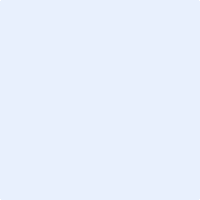 